IT310E1.ส่งเสริมสนับสนุนข้อมูลข่าวสารให้แก่สโมสรต่างๆ2.แนะนำเทคโนโลยีการสื่อสารใหม่ๆให้แก่สโมสร3.เป็นสื่อกลางในการสื่อสารต่างๆของภาค4.แนะนำสมาชิกให้เข้าไปชมรายการและกิจกรรมของภาคในเวปไซด์ที่ได้จัดไว้5.เชิญชวนสโมสรไลออนส์ทุกสโมสร ได้ส่งภาพกิจกรรมหลักของสโมสรฯมาลงในเวปไซด์ของภาคได้ติดตามข้อมูลข่าวสารต่างๆเวปไซด์ภาค 310 E  http://www.e-district.org/sites/315e/index.phpLine@ IT310 E   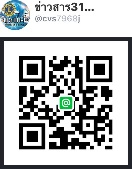 *สโมสรต่างๆสามารส่งภาพกิจกรรมเพื่อลงเวปไซด์ภาคและวารสารเสียงสิงโตได้ที่ it310e@gmail.comไลออนศิวรรจน์ ธรรมศรัณย์ประธานฝ่ายเทคโนโลยีสารสนเทศประธานฝ่ายวารสารเสียงสิงโต